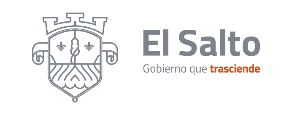 PROGRAMA OPERATIVO ANUAL 2020-2021                  DEPENDENCIA:     DIRECCIÓN DE INSPECCIÓN Y VIGILANCIA                  RESPONSABLE:    ALBERTO CONTRERAS DÍAZ                  EJE DE DESARROLLO:    EL SALTO COMPETITIVOCLAS.ACCIÓNES OBJETIVOS  METAS ESTIMADASINDICADOR PROGRAMACIÓN ANUAL PROGRAMACIÓN ANUAL PROGRAMACIÓN ANUAL PROGRAMACIÓN ANUAL PROGRAMACIÓN ANUAL PROGRAMACIÓN ANUAL PROGRAMACIÓN ANUAL PROGRAMACIÓN ANUAL PROGRAMACIÓN ANUAL PROGRAMACIÓN ANUAL PROGRAMACIÓN ANUAL PROGRAMACIÓN ANUAL PROGRAMACIÓN ANUAL PROGRAMACIÓN ANUAL PROGRAMACIÓN ANUAL PROGRAMACIÓN ANUALCLAS.ACCIÓNES OBJETIVOS  METAS ESTIMADASINDICADOROCTNOVNOVDICENEFEBMARABRABRMYMYJUNJULAGOSEP9.2.5ATENCIÓN A QUEJAS CIUDADANAS OPTIMIZACIÓN DE REPORTESDAR ATENCIÓN AL 100% DE LOS REPORTES NÚMERO DE ATENCIONES BRINDADAS9.2.5INSPECCIONES A NEGOCIOS, EMPRESAS EN EL MUNICIPIO Y SECTORES DE CARNES, CONSTRUCCIÓN Y ECOLOGÍA REGULARIZACIÓN NORMATIVA LOGRAR EL MAYOR NÚMERO DE INSPECCIONES POSIBLESNÚMERO DE REGULARIZACIONES LOGRADAS9.2.5OPERATIVOS COLABORAR EN OPERATIVOS NECESARIOS DE INSPECCIÓN PARTICIPAR EN LOS OPERATIVOS QUE SURJAN NÚMERO Y TIPOS DE OPERATIVOS INTERVENIDOS